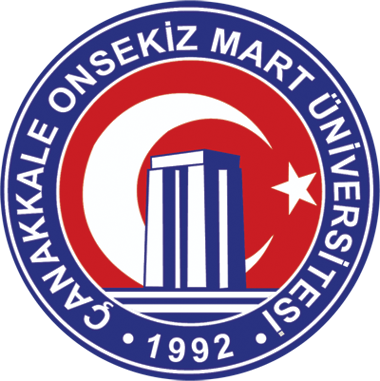 Course Description:Course Description This course is designed for students at the elementary and pre-intermediate level in reading, listening, speaking, writing, grammatical structures and vocabulary. Students are offered a wide variety of practice activities, appropriate stage of the lesson or unit. Throughout the course, learners encounter texts that have been carefully selected to appeal to a wide range of learners from a variety of cultural backgrounds. All texts are accompanied by receptive tasks that support the development of reading and listening skills. In addition to this, there are frequent opportunities to practice speaking throughout every lesson. These include personalisation tasks which make the target language in every unit meaningful to the individual learner. The course focuses on pronunciation and conversation skills. Writing parts are fully integrated with listening, reading and speaking parts. The students are encouraged to use the target language in an appropriate way and to self-correct and seek peer feedback. In the grammar and vocabulary parts, the students have opportunities to practice them.ObjectivesAt the end of this course students will be able to:Identify new grammar structures and put known grammar into practice as identifying new structures.Analyze contexts for new structures and practice new structures in controlled and freer contexts.Recognize new words and explain them by using the target language.Build new words by adding prefixes and suffixes.Use appropriate rhythm and intonation. Identify pronunciation of difficult sounds and practice them with correct stress in speaking activities.Interpret a text by using the target language.Discuss about a topic by using key words and phrases necessary.Use accurate and fluent language.Interpret integrated listening material and longer listening. Detect a wide variety of accents Practice listening within authentic and colloquial spoken language. Analyze a wide variety of authentic text types. Build vocabulary and consolidate grammar from a variety of real reading sources. Discuss about a text in the classroom. Practice in planning, organizing, writing and checking. Practice grammar and vocabulary in guided writing tasks.CEFR EquivalenceA1 – A2 Coursebook: English File Elementary Student's Book and Workbook, Oxford University Press.Supplementary Materialshttps://elt.oup.com/student/englishfile/?cc=tr&selLanguage=enRequired Materials:English File Elementary and pre-intermediate Students book and workbookOxford Practice GrammarAn English-English DictionaryWorkload:Students must be prepared to:participate in all class activities,complete all homework and assigned readings,submit all journals,complete all other assignments (written assignments, oral presentations, readers…)(No late assignments will be accepted unless prior permission has been given.)AssessmentPerformance Grade                        	%20 Quizzes			       		%30First Quiz                           %10Second Quiz                      %10                     		Third Quiz		       	 %10Midterms (x2)			     % 50 Attendance:Course attendance and participation are very important aspects of this course. You are expected to arrive ON TIME and attend ALL classes. You should come to class ‘be prepared’ and participate actively in class activities. Do not forget that it is your responsibility to find out what material and assignment you missed. Please honor the no-eating and drinking policy, unless approved for breaks or class party. Please be responsible for leaving your work area/ class clean and presentable and Thank you in advance! The instructor reserves the right to remove anyone who creates a distraction in class.*Plagiarism: Plagiarism is defined as the deliberate representation of another's words, thoughts, or ideas as one's own without attribution to them so please not use someone’s words without referencing the source or including the information in quotation marks.Intentional plagiarism will not be tolerated, and intentionally plagiarized essays and assignments will receive an automatic “F”.We will discuss the proper methods for the documentation of the sources, adhere to those methods and you won’t have any problems with plagiarism.Final Note:Communication and understanding are important elements of this class. If at any time you have questions about the course content or about your papers, please ask questions in class, communicate with the course instructor via e-mail, and/or come during office hours (office hours will be announced individually by your instructor).PACINGDateContentTasks and TestingWeek 116-20 SeptExemption and Placement TestsWeek 223-27 SeptENGLISH FILE (Elementary)UNIT 1Grammar:Verb to Be: positive, negative, question formSubject pronounsPossessive adjectives: my, your, etcVocabulary:Days of the weekNumbers 0-100CountriesClassroom languageWeek 330 Sep -4 OctUnit 2 Grammar:Singular and plural nounsAdjectivesImperatives, Let’sVocabulary:Prepositions in, on , underColoursmodifiers very/really/ quiteFeelingsWeek 47-11 OctUNIT 3 GrammarPresent Simple positive, negative and question formWord order in questionsVocabulary:Verb phrases: cook dinner etc.JobsQuestion words1st  MC quızWeek 514-18 OctUnit 4 GrammarPossessive ‘s / WhosePrepositions of time (at, in, on) and place (at, in, to)Positions of adverbs, Expressions of frequencyVocabulary:FamilyDaily routinesMonthsAdverbs and expressions of frequencyWeek 621-25 OctUNIT 5 GrammarCan / Can’tPresent continuous: be+verb+ingPresent simple of Present continuousVocabularyVerb phrases: buy a newspaper, etc.noise: verbs and verb phrasesThe weather and seasonsWeek 728 Oct – 1 NovUnit 6Grammar Object pronouns, Me, you, him.Like + (verb + ing)Be or doVocabularyWords in a storyThe date, ordinal numbersMusicWeek 84-8 NovREVISION1st Midterm(From Unit 1 to Unit 6)Week 911-15 NovUNIT 7Grammar:Past simple of be: was / werePast simple: regular verbsPast simple: irregular verbsVocabularyWord formation: write - writerPast time expressionsGo, have, getPrepositions: place and movementWeek 1018-22 NovUnıt 8Grammar Past simple: regular and irregular verbsThere is / There are / some / any + plural nounsThere was /  there wereVocabularyIrregular verbsThe houseWeek 1125–29 NovUNIT 9 GrammarCountable / uncountable nouns, a / an, some /anyQuantifiers: how much/ how many / a lot Comparative adjectivesVocabularyFood and drinksFood containersHigh numbersWeek 122-6 DecUnıt 10 GrammarSuperlative adjectivesbe going to (plans), future time expressionsBe going to (predictions)VocabularyPlaces and buildingsCity holidaysVerb phrasesWeek 139-13 DecUNIT 11GrammarAdverbs (manner and modifiers)Verb + be + infinitiveDefinite Article: the or no theVocabularyCommon AdverbsVerbs that have the infinitive Phones and the Internet Week 1416-20 DecUnıt 12 GrammarPresent PerfectPresent Perfect or Past SimpleQuestion formationVocabularyIrregular past participleLearning Irregular VerbsWeek 15 23-27 Dec 2nd MIDTERM